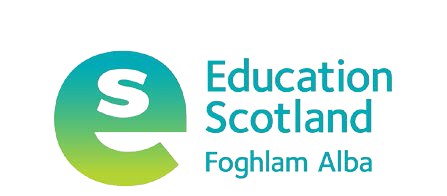 BenchmarksLiteracy and EnglishDraft , August 2016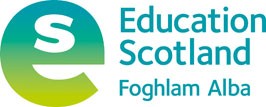 Education ScotlandGuidance on using the Benchmarks for Assessment August 2016The two key resources which support teachers to plan learning, teaching and assessment are:Experiences and OutcomesBenchmarksThe Benchmarks support teacher professional judgement of achievement of a level. They set out very clear statements about what children need to know and be able to do to achieve each level of the curriculum. They streamline and embed a wide range of existing assessment guidance (significant aspects of learning and progression frameworks) into one key resource to support teachers’ professional judgement.Assessment judgements should be made using the Benchmarks for each curriculum level. The Benchmarks describe the standards that children and young people need to meet to achieve a level. The Benchmarks are grouped together to support holistic assessment and avoid assessment of individual Experiences and Outcomes.Assessment is an on-going process to support learning. The Benchmarks should be used to help monitor progress towards achievement of a level and to support overall professional judgement of when a learner has achieved a curriculum level. They support professional dialogue, moderation and monitoring of progress in learning.Evidence of progress and achievement will come from:observing day-to-day learning within, and outwith, the classroom;coursework, including tests;learning conversations;planned periodic holistic assessments; andinformation from standardised assessments.Achievement of a level is based on evidence and on overall professional judgement. Benchmarks should be used to review a body of evidence to determine if the standard has been achieved and the learner has:achieved a breadth of learning across the knowledge, understanding and skills as set out in the experiences and outcomes for the level;responded consistently well to the level of challenge set out in the experiences and outcomes for the level and has moved forward to learning at the next level in some aspects; anddemonstrated application of what they have learned in new and unfamiliar situations.It is not necessary for learners to demonstrate evidence of every aspect of learning within the Benchmarks before moving on to the next level.  However, it is important that this is interpreted in ways which ensure no major gaps in children's and young people's learning, for example with respect to the relevant organisers in each curriculum area.Early Level Literacy and EnglishFirst Level Literacy and EnglishSecond Level Literacy and English`Third Level Literacy and EnglishFourth Level Literacy and EnglishNotes for Literacy and English BenchmarksTexts include the wider definition of texts as outlined in the Literacy and English Principles and Practice Paper. Texts not only include those presented in traditional written or print form, but also oral, digital and film texts.  They also include Scottish texts and texts in Scots language.  Challenge in literacy and English involves engaging with a wide range of increasingly complex texts which are suitable to the reading age of each learner.  The statements in bold and italics in both the Experiences and Outcomes and the Benchmarks are the responsibility of all and as such, evidence from across the curriculum should be considered when making judgements about achieving a level.Both the Experiences and Outcomes and the Benchmarks are written in an inclusive way which allows teachers to interpret them for the needs of individual children and young people who use Braille, sign language and other forms of communication. Curriculum Organisers Experiences and Outcomes for planning learning, teaching and assessmentBenchmarksto support  practitioners’ professional judgement of achievement of a levelEnjoyment and choice- within a motivating  and challenging environment developing an awareness of the relevance of texts in my lifeI enjoy exploring and playing with the patterns and sounds of language, and can use what I learn.LIT 0-01a / LIT 0-11a /  LIT 0-20aI enjoy exploring and choosing stories and other texts to watch, read or listen to, and can share my likes and dislikes. LIT 0-01b / LIT 0-11bI enjoy exploring events and characters in stories and other texts, sharing my thoughts in different ways.LIT 0-01cParticipates actively in songs, rhymes and stories.Identifies patterns in words.Identifies rhyming words and generates rhyme from a given word.Identifies the different single sounds made by letters.Identifies letter blends/sounds made by a combination of letters.Chooses and discusses a variety of texts, giving reasons for likes and dislikes.Participates in storytelling sessions, using pictures, repetitive parts of the story or rhyme to help make predictions.Engages in stories and texts in different ways, for example, retelling stories in own words, re-enacting stories and using puppets/props.Tools for listening and talking- to help me when interacting or presenting within and beyond my place of learningAs I listen and talk in different situations, I am learning to take turns and am developing my awareness of when to talk and when to listen.LIT 0-02a / ENG 0-03aMakes an attempt to take turns when listening and talking in a variety of contexts.Uses appropriate body language when listening to others, for example, eye contact. Listens and responds to others appropriately.Answers questions appropriately.Follows simple instructions.Shares ideas with a wider audience.Finding and using information- when listening to, watching and talking about texts with increasingly complex ideas, structures and specialist vocabularyI listen or watch for useful or interesting information and I use this to make choices or learn new things.LIT 0-04aGathers information from spoken texts.Uses information gathered for different purposes.Understanding, analysing and evaluating- investigating and/or appreciating texts with increasingly complex ideas, structures and specialist vocabulary for different purposesTo help me understand stories and other texts, I ask questions and link what I am learning with what I already know.LIT 0-07a / LIT 0-16a / ENG 0-17aAsks and answers questions about texts to show and support understanding.Makes simple predictions about texts.Creating texts- applying the elements others use to create different types of short and extended texts with increasingly complex ideas, structures and vocabularyWithin real and imaginary situations, I share experiences and feelings, ideas and information in a way that communicates my message.LIT 0-09aI enjoy exploring events and characters in stories and other texts and I use what I learn to invent my own, sharing these with others in imaginative ways.LIT 0-09b / LIT 0-31aAs I listen and take part in conversations and discussions, I discover new words and phrases which I use to help me express my ideas, thoughts and feelings.LIT 0-10a Talks clearly in simple sentences using an appropriate range of vocabulary in different contexts.Uses own words to make up stories or recount events.Uses new vocabulary and phrases in different contexts, for example, when expressing ideas and feelings or discussing a text.Talks about experiences and events in a logical order.Retells a story in a logical sequence.Communicates in a range of real and imaginary contexts.Relates information and ideas from a text to personal experiences.Curriculum Organisers Experiences and Outcomes for planning learning, teaching and assessmentBenchmarks to support teachers’ professional judgement of achievement of a levelEnjoyment and choice- within a motivating  and challenging environment developing an awareness of the relevance of texts in my lifeI enjoy exploring and playing with the patterns and sounds of language and can use what I learn.LIT 0-01a / LIT 0-11a / LIT 0-20aI enjoy exploring and choosing stories and other texts to watch, read or listen to, and can share my likes and dislikes. LIT 0-01b / LIT 0-11bChooses a story, book or text, for example, making use of the cover, title, author and/or illustrator. Shares and discusses a variety of texts, giving reasons for likes and dislikes.Participates in storytelling sessions, using pictures, repetitive parts of the story or rhyme to make predictions.Tools for reading - to help me use texts with increasingly complex or unfamiliar ideas, structures and vocabulary within and beyond my place of learningI explore sounds, letters and words, discovering how they work together, and I can use what I learn to help me as I read and write. ENG 0-12a / LIT 0-13a / LIT 0-21aKnows the difference between a letter and a word.Reads from left to right and top to bottom.Uses knowledge of sounds, letters and patterns to read words.Recognises common words in texts.Uses knowledge of sight vocabulary/tricky words to read words in context.Reads aloud familiar texts with attention to simple punctuation.Uses context clues to support understanding of different texts.Finding and using information- when reading and using fiction and non-fiction texts with increasingly complex ideas, structures and specialist vocabularyI use signs, books or other texts to find useful or interesting information and I use this to plan, make choices or learn new things. LIT 0-14a Finds information in a text to learn new things.Shows an awareness of the features of fiction and non-fiction texts when using/choosing texts for particular purposes. Understanding, analysing and evaluatinginvestigating and/or appreciating fiction and non-fiction texts with increasingly complex ideas, structures and specialist vocabulary for different purposesTo help me understand stories and other texts, I ask questions and link what I am learning with what I already know.LIT 0-07a / LIT 0-16a / ENG 0-17a I enjoy exploring events and characters in stories and other texts, sharing my thoughts in different ways.LIT 0-19aEngages with texts read to them.Asks and answers questions about events and ideas in a text.Answers questions to help predict what will happen next.Contributes to discussions about events, characters and ideas relevant to the text.Shares thoughts and feelings about stories and other texts in different ways.Retells familiar stories in different ways, for example, role play, puppets and/or drawings. Relates information and ideas from a text to personal experiences.Curriculum Organisers Experiences and Outcomes for planning learning, teaching and assessmentBenchmarks to support teachers’ professional judgement of achievement of a levelEnjoyment and choice- within a motivating  and challenging environment developing an awareness of the relevance of texts in my lifeI enjoy exploring and playing with the patterns and sounds of language and can use what I learn.LIT 0-01a / LIT 0-11a / LIT 0-20aWrites in a range of imaginary and real contexts.Uses a range of stimuli to develop ideas for writing, for example, talk, pictures, objects, own experiences and/or role play.Shares feelings, experiences, information, messages or ideas in pictures and print.Tools for writing- using knowledge of technical aspects to help my writing communicate effectively within and beyond my place of learningI explore sounds, letters and words, discovering how they work together, and I can use what I learn to help me as I read or write. ENG 0-12a / LIT 0-13a / LIT 0-21aAs I play and learn, I enjoy exploring interesting materials for writing and different ways of recording my experiences and feelings, ideas and information.LIT 0-21bForms lowercase and uppercase letters correctly and legibly.Knows the sounds and names of lowercase and uppercase letters. Leaves a space between words when writing.Writes words from left to right. Spells most high frequency/common words correctly.  Uses a range of different strategies to spell words.Uses a capital letter and a full stop correctly in sentences most of the time.Makes attempts to join sentences with simple conjunctions.Organising  and using information- considering texts to help create short and extended texts for different pruposesWithin real and imaginary situations, I share experiences and feelings, ideas and information in a way that communicates my message.LIT 0-26aUses different approaches to help organise ideas and information for writing.Writes to convey ideas, messages and information in different ways. Writes to reflect own experiences and feelings using appropriate vocabulary to convey meaning.Creating texts- considering texts to help create short and extended texts for different purposesI enjoy exploring events and characters in stories and other texts and I use what I learn to invent my own, sharing these with others in imaginative ways.LIT 0-09b / LIT 0-31aInvents own stories and characters to share with others in different ways.Curriculum Organisers Experiences and Outcomes for planning learning, teaching and assessmentBenchmarksto support teachers’ professional judgement of achievement of a levelEnjoyment and choice- within a motivating  and challenging environment developing an awareness of the relevance of texts in my lifeI regularly select and listen to or watch texts which I enjoy and find interesting, and I can explain why I prefer certain sources. I regularly select subject, purpose, format and resources to create texts of my choice.LIT 1-01a / LIT 2-01aGives a personal response to spoken texts.Gives a clear explanation of preference for certain spoken texts.Tools for listening and talking- to help me when interacting or presenting within and beyond my place of learningWhen I engage with others, I know when and how to listen, when to talk, how much to say, when to ask questions and how to respond with respect.LIT 1-02aI am exploring how pace, gesture, expression, emphasis and choice of words are used to engage others, and I can use what I learn.ENG 1-03a Takes turns and contributes at the appropriate time when engaging with others in a variety of contexts.Listens and responds appropriately to the views of others, for example, by nodding or agreeing, asking and answering questions in a respectful way.Applies a few techniques (verbal and non-verbal) when engaging with others, for example, eye contact, facial expressions and/or body language. Finding and using information- when listening to, watching and talking about texts with increasingly complex ideas, structures and specialist vocabularyAs I listen or watch, I can identify and discuss the purpose, key words and main ideas of the text, and use this information for a specific purpose.LIT 1-04aAs I listen or watch, I am learning to make notes under given headings and use these to understand what I have listened to or watched and create new texts.LIT 1-05aI can select ideas and relevant information, organise these in a logical sequence and use words which will be interesting and/or useful for others.LIT 1-06aIdentifies and discusses the purpose of spoken texts.Identifies and discusses the key ideas of spoken texts and uses the information gathered for a specific purpose.Makes relevant notes under given headings and can use these for different purposes. Uses notes to create and sequence new texts.Understanding, analysing and evaluating- investigating and/or appreciating texts with increasingly complex ideas, structures and specialist vocabulary for different purposesI can show my understanding of what I listen to or watch by responding to and asking different kinds of questions.LIT 1-07a To help me develop an informed view, I am learning to recognise the difference between fact and opinion.LIT 1-08a Asks and responds to different types of questions to show understanding of the main ideas of spoken texts.Recognises simple differences between fact and opinion in spoken texts.Creating texts- applying the elements others use to create different types of short and extended texts with increasingly complex ideas, structures and vocabularyWhen listening and talking with others for different purposes, I can exchange information, experiences, explanations, ideas and opinions, and clarify points by asking questions or by asking others to say more.LIT 1-09aI can communicate clearly when engaging with others within and beyond my place of learning, using selected resources as required.LIT 1-10aContributes to group/class discussions.Engages with others for a range of purposes, communicating clearly and audibly. Selects and shares ideas/information using appropriate vocabulary in a logical order.Selects and uses with support appropriate resources to engage with others, for example, objects, pictures and/or photographs. Curriculum Organisers Experiences and Outcomes for planning learning, teaching and assessmentBenchmarks to support teachers’ professional judgement of achievement of a levelEnjoyment and choice- within a motivating  and challenging environment developing an awareness of the relevance of texts in my lifeI regularly select and read, listen to or watch texts which I enjoy and find interesting, and I can explain why I prefer certain texts and authors. LIT 1-11a / LIT 2-11aSelects books using, for example, cover, title, author, illustrator and/or blurb.Selects texts for enjoyment and other purposes.Explains preferences for particular texts and authors.Tools for reading - to help me use texts with increasingly complex or unfamiliar ideas, structures and vocabulary within and beyond my place of learningI can use my knowledge of sight vocabulary, phonics, context clues, punctuation and grammar to read with understanding and expression. ENG 1-12aI am learning to select and use strategies and resources before I read, and as I read, to help make the meaning of texts clear.LIT 1-13a Reads an increasing number of common/high frequency words, key reading words, core topic words and words of personal significance.Uses a range of word recognition strategies independently.Decodes unknown words by locating and pronouncing familiar letter patterns and blends.Uses context clues to read and understand texts.Makes use of punctuation such as question / exclamation marks and layout to help read with understanding and expression.Reads aloud a familiar piece of text adding expression and can show understanding.Finding and using information- when reading and using fiction and non-fiction texts with increasingly complex ideas, structures and specialist vocabularyUsing what I know about the features of different types of texts, I can find, select, sort and use information for a specific purpose.LIT 1-14aI am learning to make notes under given headings and use them to understand information, explore ideas and problems and create new texts.LIT 1-15aIdentifies the key features of fiction and non-fiction texts.Uses contents, index, headings, sub-headings and diagrams to help locate information.Finds key information from a text using different strategies.Makes notes under given headings for different purposes.  Understanding, analysing and evaluatinginvestigating and/or appreciating fiction and non-fiction texts with increasingly complex ideas, structures and specialist vocabulary for different purposesTo show my understanding across different areas of learning, I can identify and consider the purpose and main ideas of a text.LIT 1-16a To show my understanding, I can respond to different kinds of questions and other close reading tasks and I am learning to create some questions of my own.ENG 1-17aTo help me develop an informed view, I can recognise the difference between fact and opinion. LIT 1-18aI can share my thoughts about structure, characters and/or setting, recognise the writer’s message and relate it to my own experiences, and comment on the effective choice of words and other features.ENG 1-19aIdentifies the main ideas of texts.Makes appropriate suggestions about the purpose of a text.Asks and answers literal and inferential questions about texts.Recognises the difference between fact and opinion. Offers own ideas about characters, writer’s use of language, structure and/or setting.Offers own ideas about the writer’s message and theme and, when appropriate, relates these to personal experiences.Curriculum Organisers Experiences and Outcomes for planning learning, teaching and assessmentBenchmarks to support practitioners professional judgement of achievement of a levelEnjoyment and choice- within a motivating  and challenging environment developing an awareness of the relevance of texts in my lifeI enjoy creating texts of my choice and I regularly select subject, purpose, format and resources to suit the needs of my audience.LIT 1-20a / LIT 2-20aCreates texts for a range of purposes and audiences.Tools for writing- using knowledge of technical aspects to help my writing communicate effectively within and beyond my place of learningI can spell the most commonly-used words, using my knowledge of letter patterns and spelling rules and use resources to help me spell tricky or unfamiliar words.LIT 1-21aI can write independently, use appropriate punctuation and order and link my sentences in a way that makes sense.LIT 1-22aThroughout the writing process, I can check that my writing makes sense.LIT 1-23a I can present my writing in a way that will make it legible and attractive for my reader, combining words, images and other features.LIT 1-24aSpells most commonly used words correctly.Spells most vocabulary used across the curriculum correctly.Uses knowledge of phonics and spelling strategies when spelling familiar and unfamiliar words.Uses knowledge of the alphabet to locate words in a dictionary or other reference source to help spell tricky or unfamiliar words.Writes independently, punctuating most sentences accurately using a capital letter, full stop, question mark or exclamation mark.  Links sentences using common conjunctions, for example, and, because, but or so.Starts sentences in a variety of ways to engage the reader.Presents writing in a clear and legible way.Checks writing to ensure it makes sense.Organising  and using information- considering texts to help create short and extended texts for different pruposesI am learning to use my notes and other types of writing to help me understand information and ideas, explore problems, generate and develop ideas or create new text.LIT 1-25aBy considering the type of text I am creating, I can select ideas and relevant information, organise these in a logical sequence and use words which will be interesting and/or useful for others.LIT 1-26aPlans and organises ideas and information using an appropriate format.Makes notes to help plan writing and uses them to create new texts.Includes relevant information in written texts.Organises writing appropriate to audience and in a logical order.Uses relevant and/or interesting vocabulary as appropriate for the context.Creating texts- considering texts to help create short and extended texts for different purposesI can convey information, describe events or processes, share my opinions or persuade my reader in different ways. LIT 1-28a / LIT 1-29a I can describe and share my experiences and how they made me feel.ENG 1-30a
Having explored the elements which writers use in different genres, I can use what I learn to create my own stories, poems and plays with interesting structures, characters and/or settings.ENG 1-31aCreates a variety of texts for different purposes.Selects, organises and conveys information in different ways.Uses appropriate vocabulary and language for specific purposes.Shares own viewpoint and makes use of vocabulary and language to persuade the reader.Writes about personal experiences in a logical sequence, using appropriate vocabulary to describe feelings, thoughts and events.Creates own texts, for example, stories, poems and plays with recognisable features of genre.Creates texts with evidence of structure.Creates interesting characters through their feelings and actions and physical description.Curriculum Organisers Experiences and Outcomes for planning learning, teaching and assessmentBenchmarksto support teachers’ professional judgement of achievement of a levelEnjoyment and choice- within a motivating  and challenging environment developing an awareness of the relevance of texts in my lifeI regularly select and listen to or watch texts which I enjoy and find interesting, and I can explain why I prefer certain sources. I regularly select subject, purpose, format and resources to create texts of my choice.LIT 1-01a / LIT 2-01aGives a personal response to spoken texts with appropriate explanation.Explains preferences for certain spoken texts or sources.Creates a range of spoken texts choosing subject, purpose, format and resources.Tools for listening and talking- to help me when interacting or presenting within and beyond my place of learningWhen I engage with others, I can respond in ways appropriate to my role, show that I value others’ contributions and use these to build on thinking.LIT 2-02aI can recognise how the features of spoken language can help in communication, and I can use what I learn.  I can recognise different features of my own and others’ spoken language.ENG 2-03aContributes a number of relevant ideas, information and opinions when engaging with others.Shows respect for the views of others and offers own viewpoint.Builds on the contributions of others, for example, by asking or answering questions, clarifying points or supporting others’ opinions or ideas.  Applies verbal and non-verbal techniques in oral presentations and interactions clearly, for example, eye contact, body language, pace and/or tone. Recognises some techniques used to influence the listener, for example, word choice, emphasis, tone and/or rhetorical questions.Finding and using information- when listening to, watching and talking about texts with increasingly complex ideas, structures and specialist vocabularyAs I listen or watch, I can identify and discuss the purpose, main ideas and supporting detail contained within the text, and use this information for different purposes.LIT 2-04a As I listen or watch, I can make notes, organise these under suitable headings and use these to understand ideas and information and create new texts, using my own words as appropriate. LIT 2-05a I can select ideas and relevant information, organise these in an appropriate way for my purpose and use suitable vocabulary for my audience.LIT 2-06a Identifies the purpose of spoken texts with appropriate explanation.Identifies the key ideas of spoken texts, with supporting detail, and uses the information gathered for a specific purpose.  Makes relevant notes using own words/format and uses these to create new spoken texts for a range of purposes.Understanding, analysing and evaluating- investigating and/or appreciating texts with increasingly complex ideas, structures and specialist vocabulary for different purposesI can show my understanding of what I listen to or watch by responding to literal, inferential, evaluative and other types of questions, and by asking different kinds of questions of my own.LIT 2-07aTo help me develop an informed view, I can distinguish fact from opinion, and I am learning to recognise when my sources try to influence me and how useful these are.LIT 2-08aAsks and responds to literal, inferential and evaluative questions to demonstrate understanding of spoken texts.Identifies the difference between fact and opinion with appropriate explanation.Creating texts- applying the elements others use to create different types of short and extended texts with increasingly complex ideas, structures and vocabularyWhen listening and talking with others for different purposes, I can:share information, experiences and opinionsexplain processes and ideasidentify issues raised and summarise main points or findingsclarify points by asking questions or by asking others to say more.LIT 2-09aI am developing confidence when engaging with others within and beyond my place of learning. I can communicate in a clear, expressive way and I am learning to select and organise resources independently.LIT 2-10a / LIT 3-10aCommunicates clearly, audibly and with expression in different contexts.Plans and delivers an organised presentation/talk with appropriate content and structure.Uses appropriate vocabulary for purpose and audience.Applies verbal and non-verbal techniques to communicate clearly, for example, eye contact, body language, pace and/or tone. Uses resources as appropriate to support communication.Curriculum Organisers Experiences and Outcomes for planning learning, teaching and assessmentBenchmarks to support practitioners professional judgement of achievement of a levelEnjoyment and choice- within a motivating  and challenging environment developing an awareness of the relevance of texts in my lifeI regularly select and read, listen to or watch texts which I enjoy and find interesting, and I can explain why I prefer certain texts and authors. LIT 1-11a / LIT 2-11aSelects texts regularly for a range of purposes including for enjoyment or to find information for a specific purpose.Explains preferences for particular texts, authors or sources with supporting detail.Tools for reading - to help me use texts with increasingly complex or unfamiliar ideas, structures and vocabulary within and beyond my place of learningThrough developing my knowledge of context clues, punctuation, grammar and layout, I can read unfamiliar texts with increasing fluency, understanding and expression.ENG 2-12a / ENG 3-12a / ENG 4-12a I can select and use a range of strategies and resources before I read, and as I read, to make meaning clear and give reasons for my selection.LIT 2-13a Reads with fluency, understanding and expression using appropriate pace and tone.Uses knowledge of context clues, word recognition texts, grammar, punctuation and layout to read unfamiliar texts with understanding.Applies a range of reading skills and strategies to read and understand texts, for example, skimming, scanning, predicting and/or clarifying.Makes appropriate predictions about texts with supporting evidence.Uses strategies and resources to read and understand unfamiliar vocabulary.Finding and using information- when reading and using fiction and non-fiction texts with increasingly complex ideas, structures and specialist vocabularyUsing what I know about the features of different types of texts, I can find, select and sort information from a variety of sources and use this for different purposes.LIT 2-14aI can make notes, organise them under suitable headings and use them to understand information, develop my thinking, explore problems and create new texts, using my own words as appropriate.LIT 2-15aSkims texts to identify purpose and main ideas.Scans texts to find key information.Finds and selects relevant information from a range of sources.Makes and organises notes using own words. Uses notes to create new texts that demonstrate understanding of the topic or issue.Understanding, analysing and evaluatinginvestigating and/or appreciating fiction and non-fiction texts with increasingly complex ideas, structures and specialist vocabulary for different purposesTo show my understanding across different areas of learning, I can identify and consider the purpose and main ideas of a text and use supporting detail.LIT 2-16aTo show my understanding, I can respond to literal, inferential and evaluative questions and other close reading tasks and can create different kinds of questions of my own. ENG 2-17a To help me develop an informed view, I can identify and explain the difference between fact and opinion, recognise when I am being influenced, and have assessed how useful and believable my sources are.LIT 2-18aI can:discuss structure, characterisation and/or setting recognise the relevance of the writer’s theme and how this relates to my own and others’ experiencesdiscuss the writer’s style and other features appropriate to genre.ENG 2-19aIdentifies the purpose of a text with appropriate explanation.Identifies the key ideas of a text with appropriate detail.  Makes relevant comments about features of language, for example, word choice, sentence structure and punctuation.Responds to literal, inferential and evaluative questions to demonstrate understanding of texts. Creates different types of questions to show understanding of texts.Distinguishes between fact and opinion with appropriate explanation. Recognises techniques used to influence the reader, for example, word choice, emotive language, rhetorical questions and/or repetition.Recognises and can explain which sources are most useful/accurate. Makes relevant comments about structure, characterisation and/or setting with evidence from the text.Relates the writer’s theme to own and/or others’ experiences.Makes relevant comments about aspects of the writer’s style, use of language and other features appropriate to genre with evidence from the text. Curriculum Organisers Experiences and Outcomes for planning learning, teaching and assessmentBenchmarks to support teachers’ professional judgement of achievement of a levelEnjoyment and choice- within a motivating  and challenging environment developing an awareness of the relevance of texts in my lifeI enjoy creating texts of my choice and I regularly select subject, purpose, format and resources to suit the needs of my audience.LIT 1-20a / LIT 2-20aCreates texts for a range of purposes and audiences selecting appropriate genre, form, structure and style.Tools for writing- using knowledge of technical aspects to help my writing communicate effectively within and beyond my place of learningI can spell most of the words I need to communicate, using spelling rules, specialist vocabulary, self-correction techniques and a range of resources.LIT 2-21a In both short and extended texts, I can use appropriate punctuation, vary my sentence structures and divide my work into paragraphs in a way that makes sense to my reader.LIT 2-22aThroughout the writing process, I can check that my writing makes sense and meets its purpose.LIT 2-23aI can consider the impact that layout and presentation will have and can combine lettering, graphics and other features to engage my reader.LIT 2-24aApplies knowledge of spelling patterns, rules and strategies to spell most words correctly.Uses resources, including dictionaries and digital technology, to support spelling.Uses a range of punctuation, for example, capital letters, full stops, commas, inverted commas (speech marks), exclamation marks, question marks and/or apostrophes. Punctuation is mainly accurate.   Writes most sentences in a grammatically accurate way.Uses sentences of different lengths and types and varies sentence beginnings.  Links sentences using a range of conjunctions. Uses paragraphs to separate thoughts and ideas.Writes in a fluent and legible way.Reviews and corrects writing to ensure it makes sense, is technically accurate and meets its purpose. Makes appropriate choices about layout and presentation, including in digital texts, for example, headings, bullet points, fonts, graphics and/or captions. Organising  and using information- considering texts to help create short and extended texts for different pruposesI can use my notes and other types of writing to help me understand information and ideas, explore problems, make decisions, generate and develop ideas or create new text.I recognise the need to acknowledge my sources and can do this appropriately.LIT 2-25aBy considering the type of text I am creating, I can select ideas and relevant information, organise these in an appropriate way for my purpose and use suitable vocabulary for my audience.LIT 2-26aUses notes and/or other sources to develop thinking and create new texts. Selects relevant ideas and information.Acknowledges sources appropriately.Organises information in an appropriate way.Uses appropriate vocabulary, including subject-specific vocabulary, to suit purpose and audience.Creating texts- considering texts to help create short and extended texts for different purposesI am learning to use language and style in a way which engages and/or influences my reader.ENG 2-27aI can convey information, describe events, explain processes or combine ideas in different ways.LIT 2-28aI can persuade, argue, explore issues or express an opinion using relevant supporting detail and/or evidence.LIT 2-29aAs I write for different purposes and readers, I can describe and share my experiences, expressing what they made me think about and how they made me feel.ENG 2-30a Having explored the elements which writers use in different genres, I can use what I learn to create stories, poems and plays with an interesting and appropriate structure, interesting characters and/or settings which come to life.ENG 2-31aCreates a range of short and extended texts regularly for different purposes.Attempts to engage and/or influence the reader through word choice and/or use of language.When writing to convey information, describe events, explain processes or combine ideas in different ways:Uses appropriate style and format to convey information applying key features of the chosen genre. Includes relevant ideas, knowledge and information.Organises and presents information in an appropriate way.Uses tone and vocabulary appropriate to purpose.When writing to persuade, evaluate, explore issues or express an opinion:Presents relevant ideas and information, including supporting detail, to convey view point.Attempts to use language to influence or persuade the reader, for example, word choice, punctuation, repetition, rhetorical questions and/or emotive language.When writing to describe and share experiences:Describes personal experiences, making context and events clear.Uses appropriate vocabulary to convey thoughts and feelings.Applies key features of chosen genre appropriately.When writing imaginatively and creatively:Creates interesting characters through, for example, their feelings and actions, physical description and/or dialogue.Creates a clear sense of setting/context with descriptive detail.Creates plots with clear structures, for example, suitable opening, turning point, climax and/or satisfactory ending.Curriculum Organisers Experiences and Outcomesfor planning learning, teaching and assessmentBenchmarksto support practitioners professional judgement of achievement of a levelEnjoyment and choice- within a motivating and challenging environment developing an awareness of the relevance of texts in my lifeI regularly select and listen to or watch texts for enjoyment and interest, and I can express how well they meet my needs and expectations, and I can give reasons, with evidence, for my personal response. I can regularly select subject, purpose, format and resources to create texts of my choice, and am developing my own style.LIT 3-01a / LIT 4-01aGives a personal response to spoken texts with appropriate justification.Explains how well a spoken text or source meets needs and expectations with appropriate justification.Tools for listening and talking- to help me when interacting or presenting within and beyond my place of learningWhen I engage with others, I can make a relevant contribution, encourage others to contribute and acknowledge that they have the right to hold a different opinion. I can respond in ways appropriate to my role and use contributions to reflect on, clarify or adapt thinking. LIT 3-02aHaving explored and analysed the features of spoken language, I can use these, adopting an appropriate register to suit my purpose and audience. ENG 3-03aContributes regularly in group discussions or when working collaboratively, offering relevant ideas, knowledge or opinions with supporting evidence.Responds appropriately to the views of others developing or adapting own thinking.Builds on the contributions of others, for example, by asking or answering questions, clarifying or summarising points, supporting or challenging opinions or ideas.  Applies verbal and non-verbal techniques appropriately to enhance communication, for example, eye contact, body language, pace, tone, emphasis and/or some rhetorical devices.Uses appropriate register for purpose and audience.Identifies features of spoken language and gives an appropriate explanation of the effect they have on the listener, for example, body language, gesture, pace, tone, emphasis and/or rhetorical devices.Finding and using information- when listening to, watching and talking about texts with increasingly complex ideas, structures and specialist vocabularyAs I listen or watch, I can:identify and give an accurate account of the purpose and main concerns of the text, and can make inferences from key statementsidentify and discuss similarities and differences between different types of textuse this information for different purposes.LIT 3-04aAs I listen or watch, I can make notes and organise these to develop thinking, help retain and recall information, explore issues and create new texts, using my own words as appropriate. LIT 3-05a / LIT 4-05aI can independently select ideas and relevant information for different purposes, organise essential information or ideas and any supporting detail in a logical order, and use suitable vocabulary to communicate effectively with my audience.LIT 3-06a / LIT 4-06aIdentifies purpose and audience of spoken texts with appropriate justification.Gives an accurate account of the main ideas of spoken texts.Identifies similarities and differences between texts, for example, content, style and/or language.Uses own words to make and organise notes, selecting key information.Uses notes to create new texts that show understanding of the issue/subject.Understanding, analysing and evaluating- investigating and/or appreciating texts with increasingly complex ideas, structures and specialist vocabulary for different purposesI can show my understanding of what I listen to or watch by commenting, with evidence, on the content and form of short and extended texts. LIT 3-07a To help me develop an informed view, I am learning about the techniques used to influence opinion and how to assess the value of my sources, and I can recognise persuasion. LIT 3-08aMakes evaluative comments about the content, form and/or style of spoken texts.Identifies persuasive techniques, for example, word choice, emotive language, repetition, rhetorical questions and/or use of statistics.Comments appropriately on the reliability and relevance/usefulness of sources.Creating texts- applying the elements others use to create different types of short and extended texts with increasingly complex ideas, structures and vocabularyWhen listening and talking with others for different purposes, I can:communicate information, ideas or opinions explain processes, concepts or ideasidentify issues raised, summarise findings or draw conclusions. LIT 3-09aI am developing confidence when engaging with others within and beyond my place of learning. I can communicate in a clear, expressive way and I am learning to select and organise resources independently.LIT 2-10a / LIT 3-10aCommunicates in a clear expressive way in a variety of contexts.Presents ideas, information or points of view including appropriate detail or evidence.Organises thinking and structures talks to present ideas in a coherent way.Introduces and concludes talks with some attempt to engage the audience.Uses signposts throughout talks to provide a basic structure or argument, for example, topic sentences and/or linking phrases.Uses appropriate tone and vocabulary for purpose and audience.Applies verbal and non-verbal communication skills appropriately to enhance communication and engagement with audience, for example, eye contact, body language, pace and rhetorical devices.Uses appropriate resources to enhance communication and engagement with audience.Curriculum Organisers Experiences and Outcomes for planning learning, teaching and assessmentExpected Benchmarks to support practitioners professional judgement of achievement of a levelEnjoyment and choice- within a motivating  and challenging environment developing an awareness of the relevance of texts in my lifeI regularly select and read, listen to or watch texts for enjoyment and interest, and I can express how well they meet my needs and expectations and give reasons, with evidence, for my personal response.I can identify sources to develop the range of my reading.LIT 3-11aSelects regularly texts for enjoyment and interest or relevant sources to inform thinking.Gives a personal response to texts with appropriate justification. Explains how well a text or source meets needs and expectations with appropriate justification.Tools for reading - to help me use texts with increasingly complex or unfamiliar ideas, structures and vocabulary within and beyond my place of learningThrough developing my knowledge of context clues, punctuation, grammar and layout, I can read unfamiliar texts with increasing fluency, understanding and expression.ENG 2-12a / ENG 3-12a / ENG 4-12a I can select and use the strategies and resources I find most useful before I read, and as I read, to monitor and check my understanding. LIT 3-13aReads texts with fluency, understanding and expression using appropriate pace and tone. Applies knowledge of context clues, word roots, grammar, punctuation, sentence and text structures to read a range of texts with understanding.Applies a range of strategies to engage with and interrogate texts, for example, skimming, scanning, predicting, clarifying and analysing.Understands some specialist and more complex vocabulary.Finding and using information- when reading and using fiction and non-fiction texts with increasingly complex ideas, structures and specialist vocabularyUsing what I know about the features of different types of texts, I can find, select, sort, summarise, link and use information from different sources.LIT 3-14a / LIT 4-14aI can make notes and organise them to develop my thinking, help retain and recall information, explore issues and create new texts, using my own words as appropriate.LIT 3-15a / LIT 4-15aFinds and selects relevant information from a variety of sources for a range of purposes.Summarises information using own words.Uses own words to make and organise notes, selecting key information and linking ideas from more than one source.Uses notes to create new texts that show understanding of the topic or issue and draw on information from more than one source. Understanding, analysing and evaluatinginvestigating and/or appreciating fiction and non-fiction texts with increasingly complex ideas, structures and specialist vocabulary for different purposesTo show my understanding across different areas of learning, I can:identify and consider the purpose, main concerns or concepts and use supporting detail make inferences from key statementsidentify and discuss similarities and differences between different types of text.LIT 3-16aTo show my understanding, I can comment, with evidence, on the content and form of short and extended texts, and respond to literal, inferential and evaluative questions and other types of close reading tasks. ENG 3-17aTo help me develop an informed view, I am exploring the techniques used to influence my opinion. I can recognise persuasion and assess the reliability of information and credibility and value of my sources.LIT 3-18aI can:discuss and evaluate the structure, characterisation and/or setting using some supporting evidenceidentify the main theme of the text and recognise the relevance this has to my own and others’ experiencesidentify and comment on aspects of the writer’s style and other features appropriate to genre using some relevant evidence.ENG 3-19aIdentifies purpose and audience of a range of texts with appropriate justification. Gives and accurate account of the main ideas of texts. Makes inferences and deductions with appropriate justification.Identifies similarities and differences between texts and makes appropriate comments about content, style and/or language.Responds to a range of close reading questions to show understanding of texts and knowledge of language.Identifies features of language and gives an appropriate explanation of the effect they have on the reader, for example, word choice, sentence structure, punctuation, grammar and/or imagery.Identifies and makes appropriate comments about persuasive language such as word choice, emotive language, repetition, rhetorical questions and/or use of statistics.Comments on reliability and relevance/usefulness of sources with appropriate justification.Makes evaluative comments about structure, characterisation and/or setting with relevant reference to the text.Shows understanding of the writer’s theme and can link it to own or others’ experiences.Identifies and makes evaluative comments about aspects of the writer’s style, use of language and other features appropriate to genre with supporting evidence.Curriculum Organisers Experiences and Outcomes for planning learning, teaching and assessmentExpected Benchmarks to support practitioners professional judgement of achievement of a levelEnjoyment and choice- within a motivating  and challenging environment developing an awareness of the relevance of texts in my lifeI enjoy creating texts of my choice and I am developing my own style. I can regularly select subject, purpose, format and resources to suit the needs of my audience. LIT 3-20a / LIT 4-20aWrites for a range of purposes and audiences selecting appropriate genre, form, structure and style to enhance communication and meet the needs of audience.Tools for writing- using knowledge of technical aspects to help my writing communicate effectively within and beyond my place of learningI can use a range of strategies and resources and spell most of the words I need to use, including specialist vocabulary, and ensure that my spelling is accurate.LIT 3-21aAs appropriate to my purpose and type of text, I can punctuate and structure different types of sentences with sufficient accuracy, and arrange these to make meaning clear, showing straightforward relationships between paragraphs.LIT 3-22a / LIT 4-22aThroughout the writing process, I can review and edit my writing to ensure that it meets its purpose and communicates meaning at first reading.LIT 3-23aI can consider the impact that layout and presentation will have on my reader, selecting and using a variety of features appropriate to purpose and audience. LIT 3-24aApplies a range of strategies and resources to spell most words correctly including unfamiliar or specialist vocabulary. Uses more complex punctuation, where appropriate, to convey meaning or in an attempt to enhance writing, for example, inverted commas, exclamation marks, question marks, colons,  parentheses and/or ellipses. Punctuation is varied and mainly accurate.  Writes almost all sentences in a grammatically accurate way.Uses a variety of sentence structures, varying openings and lengths, for example, simple and complex sentences, lists, repetition and minor sentences.Uses paragraphs effectively to structure content.  Uses linking phrases and topic sentences as appropriate to signpost a basic structure, line of thought or argument.Writes in a fluent and legible way.Edits and revises writing to ensure clarity of meaning, technical accuracy and to improve content or language.Selects features of layout and presentation, including in digital texts, to clarify meaning and suit purpose and audience, for example, headings, bullet points, text boxes and/or relevant graphics.  Organising  and using information- considering texts to help create short and extended texts for different pruposesI can use notes and other types of writing to generate and develop ideas, retain and recall information, explore problems, make decisions, generate and develop ideas or create original text.I recognise when it is appropriate to quote from sources and when I should put points into my own words. I can acknowledge my sources appropriately.LIT 3-25aBy considering the type of text I am creating, I can independently select ideas and relevant information for different purposes, and organise essential information or ideas and any supporting detail in a logical order. I can use suitable vocabulary to communicate effectively with my audience.LIT 3-26a / LIT 4-26aUses notes and/or other sources to generate ideas, inform thinking and support the creation of new texts.Acknowledges and references sources appropriately. Selects relevant ideas and information including appropriate supporting detail or evidence.Organises ideas or information in a coherent way to convey a line of thought.Uses appropriate vocabulary including some unfamiliar or subject-specific vocabulary to make meaning clear and/or to attempt to enhance writing.Creating texts- considering texts to help create short and extended texts for different purposesI can engage and/or influence readers through my use of language, style and tone as appropriate to genre.ENG 3-27a / ENG 4-27a I can convey information, describe events, explain processes or concepts, and combine ideas in different ways.LIT 3-28aI can persuade, argue, evaluate, explore issues or express an opinion using a clear line of thought, relevant supporting detail and/or evidence.LIT 3-29aI can recreate a convincing impression of a personal experience for my reader, sharing my feelings and reactions to the changing circumstances with some attempt at reflection.ENG 3-30a Having explored the elements which writers use, I can create texts in different genres by:integrating the conventions of my chosen genre successfully and/orusing convincing and appropriate structures and/orcreating interesting and convincing characters and/orbuilding convincing settings which come to life.ENG 3-31aCreates short and extended texts regularly for a range of purposes and audiences.Engages and/or influences the reader through use of language, style and tone as appropriate to genre, for example, word choice, persuasive language, imagery and/or rhetorical devices.When writing to convey information, describe events, explain processes or concepts, and combine ideas:Uses a style and format that is appropriate to the purpose and audience applying conventions of chosen genre.Includes relevant ideas/knowledge/information with appropriate supporting detail or evidence. Organises and structures ideas or information in a coherent way.Uses a variety of linking words or phrases.  Uses topic sentences to introduce the focus of paragraphs where appropriate. Uses appropriate tone and vocabulary for purpose and audience.When writing to persuade, argue, evaluate, explore issues or express an opinion:Presents ideas or conveys a point of view with appropriate supporting detail or evidence.Organises and structures ideas or information in a coherent way.Uses signposts to make structure and/or argument clear, for example, topic sentences and/or linking phrases.Includes an effective introduction that makes the purpose of the text clear and makes some attempt to engage the audience.Ends with a conclusion that sums up the line of thought.  Uses language/techniques to influence or persuade the reader, for example, word choice, repetition, rhetorical questions and/or emotive language. When writing to convey personal experiences:Establishes a clear context and setting for events.Describes events convincingly making feelings and reactions clear.Makes some attempt to reflect on experiences and/or feelings.When writing imaginatively or creatively:Applies key features of the chosen genre effectively.Develops plot, setting and character effectively.  Makes some attempt to engage the reader and achieve effects through, for example, narrative structure, mood/atmosphere and language.  Curriculum Organisers Experiences and Outcomesfor planning learning, teaching and assessmentBenchmarksto support practitioners professional judgement of achievement of a levelEnjoyment and choice- within a motivating and challenging environment developing an awareness of the relevance of texts in my lifeI regularly select and listen to or watch texts for enjoyment and interest, and I can express how well they meet my needs and expectations, and I can give reasons, with evidence, for my personal response. I can regularly select subject, purpose, format and resources to create texts of my choice, and I’m developing my own style.LIT 3-01a / LIT 4-01aGives a personal response to spoken texts or explains how well a spoken text or source meets needs and expectations, justifying opinion with appropriate reference to the text.Tools for listening and talking- to help me when interacting or presenting within and beyond my place of learningWhen I engage with others I can make a relevant contribution, ensure that everyone has an opportunity to contribute and encourage them to take account of others’ points of view or alternative solutions.I can respond in ways appropriate to my role and use contributions to reflect on, clarify or adapt thinking. LIT 4-02aHaving explored and analysed the features of spoken language, I can use these independently, adopting and sustaining an appropriate register to suit my purpose and audience.ENG 4-03aParticipates fully in group discussions or when working collaboratively, contributing relevant ideas, knowledge or opinions with convincing supporting evidence.Responds positively and appropriately to the views of others, including when challenged, adapting thinking as appropriate.Builds regularly on the contributions of others by clarifying or summarising points, exploring or expanding on contributions and/or challenging ideas or viewpoints.Applies and sustains a range of verbal and non-verbal techniques to enhance communication and engagement with audience, for example, eye contact, body language, pace, tone, emphasis and/or rhetorical devices.Sustains appropriate register for purpose and audience.Identifies a range of features of spoken language and explains the effect they have on the listener, for example, body language, gesture, pace, tone and/or rhetorical devices.Finding and using information- when listening to, watching and talking about texts with increasingly complex ideas, structures and specialist vocabularyAs I listen or watch, I can:clearly state the purpose and main concerns of a text and make inferences from key statementscompare and contrast different types of textgather, link and use information from different sources and use this for different purposes.LIT 4-04aAs I listen or watch, I can make notes and organise these to develop thinking, help retain and recall information, explore issues and create new texts, using my own words as appropriate. LIT 3-05a / LIT 4-05aI can independently select ideas and relevant information for different purposes, organise essential information or ideas and any supporting detail in a logical order, and use suitable vocabulary to communicate effectively with my audience.LIT 3-06a / LIT 4-06aIdentifies purpose, audience and main ideas of a range of spoken texts.  Justifies opinions with appropriate reference to the text.Compares and contrasts aspects of content, style and/or language of different spoken texts.Uses own words to make and organise notes, synthesising key information from a range of different sources.Uses notes to create new texts that show understanding of the issue/subject and draw on information from more than one source.Understanding, analysing and evaluating- investigating and/or appreciating texts with increasingly complex ideas, structures and specialist vocabulary for different purposesI can show my understanding of what I listen to or watch by giving detailed, evaluative comments, with evidence, on the content and form of short and extended texts. LIT 4-07a To help me develop an informed view, I am learning about the techniques used to influence or persuade and can assess the value of my sources. LIT 4-08aMakes detailed evaluative comments about aspects of the content, form and style of spoken texts.Identifies and comments appropriately on the effectiveness of persuasive language including word choice, emotive language, repetition, rhetorical questions, use of statistics and/or effective use of sentence structure.Comments appropriately on the relevance, reliability and credibility of sources, justifying opinion with appropriate reference to the text.Creating texts- applying the elements others use to create different types of short and extended texts with increasingly complex ideas, structures and vocabularyWhen listening and talking with others for different purposes, I can:communicate detailed information, ideas or opinions explain processes, concepts or ideas with some relevant supporting detailsum up ideas, issues, findings or conclusions.LIT 4-09aI can communicate in a clear, expressive manner when engaging with others within and beyond my place of learning, and can independently select and organise appropriate resources as required.LIT 4-10aDisplays confidence and communicates in a clear, expressive way in a variety of contexts.Presents ideas or information or sustains a point of view with detailed supporting evidence.Structures talks in a clear and coherent way to enhance communication and/or impact.Introduces and concludes talks in a way that interests and engages the audience.Uses signposts throughout talks to support a structured line of thought or argument, for example, topic sentences, linking phrases, summarising statements or concluding points.Adapts tone, vocabulary and language to communicate effectively with audience.Applies and sustains a range of verbal and non-verbal communication skills to enhance communication and engagement with audience, for example, eye contact, body language, pace, tone, emphasis and/or rhetorical devices.Uses well-chosen resources to enhance communication and engagement with audience.Curriculum Organisers Experiences and Outcomes for planning learning, teaching and assessmentExpected Benchmarks to support practitioners professional judgement of achievement of a levelEnjoyment and choice- within a motivating  and challenging environment developing an awareness of the relevance of texts in my lifeI regularly select and read, texts for enjoyment and interest, and I can express how well they meet my needs and expectations and give reasons, with evidence, for my personal response.I can independently identify sources to develop the range of my reading.LIT 4-11aSelects regularly and independently, texts for enjoyment and interest or relevant sources to inform thinking.Gives a personal response to spoken texts or explains how well a spoken text or source meets needs and expectations, justifying opinion with relevant reference to the text.Tools for reading - to help me use texts with increasingly complex or unfamiliar ideas, structures and vocabulary within and beyond my place of learningThrough developing my knowledge of context clues, punctuation, grammar and layout, I can read unfamiliar texts with increasing fluency, understanding and expression.ENG 2-12a / ENG 3-12a / ENG 4-12a Before and as I read, I can apply strategies and use resources independently to help me read a wide variety of texts and/or find the information I need. LIT 4-13aReads with fluency, understanding and expression across a wide range of texts.Applies knowledge of language such as word roots, grammar, punctuation, tone, sentence and text structures to read texts with understanding.Applies a range of strategies to engage with and interrogate texts, for example, skimming, scanning, predicting, clarifying, analysing and annotating.Shows a good understanding of the vocabulary and language used including some specialist and more complex vocabulary.Finding and using information- when reading and using fiction and non-fiction texts with increasingly complex ideas, structures and specialist vocabularyUsing what I know about the features of different types of texts, I can find, select, sort, summarise, link and use information from different sources.LIT 3-14a / LIT 4-14aI can make notes and organise them to develop my thinking, help retain and recall information, explore issues and create new texts, using my own words as appropriate.LIT 3-15a / LIT 4-15aFinds and selects relevant information from a variety of sources for a range of purposes.Summarises key information from more than one source using own words.Uses own words to make and organise notes, synthesising key information from different sources.Uses notes to create new texts that show understanding of the topic or issue and draw on information from more than one source. Understanding, analysing and evaluatinginvestigating and/or appreciating fiction and non-fiction texts with increasingly complex ideas, structures and specialist vocabulary for different purposesTo show my understanding across different areas of learning, I can:clearly state the purpose, main concerns, concepts or arguments and use supporting detailmake inferences from key statements and state these accurately in my own wordscompare and contrast different types of textLIT 4-16aTo show my understanding, I can give detailed, evaluative comments, with evidence, on the content and form of short and extended texts, and respond to different kinds of questions and other types of close reading tasks.ENG 4-17aTo help me develop an informed view, I can recognise persuasion and bias, identify some of the techniques used to influence my opinion, and assess the reliability of information and credibility and value of my sources.LIT 4-18aI can:discuss and evaluate the effectiveness of structure, characterisation and/or setting using some supporting evidence.Identify how the writer’s main theme or central concerns are revealed and can recognise how they relate to my own and others’ experiences. identify and make a personal evaluation of the effect of aspects of the writer’s style and other features appropriate to genre using some relevant evidence and terminology.ENG 4-19aStates clearly the purpose, audience and main ideas of a range of texts with appropriate justification.Makes accurate inferences with appropriate justification.Compares and contrasts the content, style and language of different texts with supporting detail.Responds in detail to a range of close reading questions to show understanding of texts and knowledge and understanding of language.Makes evaluative comments about the effect of features of language, for example, word choice, sentence structure, punctuation, grammar and/or imagery.Makes evaluative comments about the effectiveness of structure, characterisation and/or setting with relevant reference to the text.Shows understanding of how the writer’s theme is developed and recognises how it relates to own or others’ experiences/ the writer’s purpose/ the central concerns of the text. Identifies and makes evaluative comments on aspects of the writer’s style, use of language and other features appropriate to genre with detailed reference to the text and appropriate terminology.Identifies the use of bias and persuasion and comments appropriately on some of the techniques used, for example, word choice, emotive language, repetition, rhetorical questions, use of statistics and sentence structure.Makes evaluative comments about relevance reliability and credibility with appropriate justification.Curriculum Organisers Experiences and Outcomes for planning learning, teaching and assessmentExpected Benchmarks to support practitioners professional judgement of achievement of a levelEnjoyment and choice- within a motivating  and challenging environment developing an awareness of the relevance of texts in my lifeI enjoy creating texts of my choice and I am developing my own style. I can regularly select subject, purpose, format and resources to suit the needs of my audience. LIT 3-20a / LIT 4-20aWrites for a range of purposes and audiences. Makes well-considered choices about genre, form, structure and style to enhance communication and meet the needs of the audience.Tools for writing- using knowledge of technical aspects to help my writing communicate effectively within and beyond my place of learningI can use a range of strategies and resources independently and ensure that my spelling, including specialist vocabulary, is accurateLIT 4-21aAs appropriate to my purpose and type of text, I can punctuate and structure different types of sentences with sufficient accuracy, and arrange these to make meaning clear, showing straightforward relationships between paragraphs.LIT 3-22a / LIT 4-22aThroughout the writing process, I can review and edit my writing to ensure that it meets its purpose and communicates meaning at first reading.LIT 4-23aI can justify my choice and use of layout and presentation in terms of the intended impact on my reader. LIT 4-24aApplies a range of strategies and resources to ensure accuracy of spelling including unfamiliar or specialist vocabulary.Uses a variety of punctuation, including more complex punctuation, to convey meaning and enhance writing, for example, inverted commas, colons, semi-colons, parentheses, dashes and ellipses. Punctuation is varied and accurate.  Writes grammatically accurate sentences.Uses a variety of sentence structures to clarify meaning and enhance writing, for example, lists, repetition or parallel structures, rhetorical questions, minor sentences and/or parenthetical inserts/asides.Structures writing effectively making good use of linking phrases and topic sentences to signpost a clear structure, line of thought or argument.Writes in a fluent and legible way.Edits and revises writing independently to ensure clarity of meaning, technical accuracy and to improve content, language and/or structure. Selects features of layout and presentation, including in digital texts, to enhance communication and/or impact on the reader, justifying choices.Organising  and using information- considering texts to help create short and extended texts for different pruposesI can use notes and other types of writing to generate and develop ideas, retain and recall information, explore problems, make decisions, or create original text.I can make appropriate and responsible use of sources and acknowledge these appropriately.LIT 4-25aBy considering the type of text I am creating, I can independently select ideas and relevant information for different purposes, and organise essential information or ideas and any supporting detail in a logical order. I can use suitable vocabulary to communicate effectively with my audience.LIT 3-26a / LIT 4-26aUses notes and/or other sources to generate ideas, inform thinking and support the creation of new texts.Makes responsible use of sources, acknowledging and referencing sources appropriately. Selects relevant ideas and information including essential detail or evidence.Organise essential ideas and information to convey a clearly structured line of thought.Consistently uses appropriate vocabulary, including unfamiliar or subject-specific vocabulary, to communicate effectively and/or to enhance writing. Creating texts- considering texts to help create short and extended texts for different purposesI can engage and/or influence readers through my use of language, style and tone as appropriate to genre.ENG 3-27a / ENG 4-27a I can convey information and describe events, explain processes or concepts, providing substantiating evidence, and synthesise ideas or opinions in different ways.LIT 4-28aI can persuade, argue, evaluate, explore issues or express and justify opinions within a convincing line of thought, using relevant supporting detail and/or evidence.LIT 4-29aI can create a convincing impression of my personal experience and reflect on my response to the changing circumstances to engage my reader.ENG 4-30a Having explored the elements which writers use, I can create texts in different genres by:integrating the conventions of my chosen genre successfully and/orusing convincing and appropriate structures and/orcreating interesting and convincing characters and/orbuilding convincing settings which come to life.ENG 4-31aCreates short and extended texts regularly for a range of purposes and audiences.Uses language, style and tone effectively to engage and/or influence the reader or to create particular effects.Structures writing effectively in a way that clarifies line of thought and engages the reader. When writing to convey information, describe events, explain processes or concepts, and combine ideas:Uses a style and format that is well-suited to the purpose and audience.Applies the features of the chosen genre effectively.Includes relevant ideas/knowledge/information with essential detail or evidence. Structures writing effectively making good use of linking phrases and topic sentences as appropriate. Uses appropriate tone and vocabulary throughout.When writing to persuade, argue, evaluate, explore issues or express an opinion:Presents ideas or sustains a point of view including essential detail and supporting evidence.Conveys a clearly structured line of thought with effective linking phrases and topic sentences.Includes an effective introduction and conclusion.Uses language and word choice to create particular effects on influence/persuade the reader, for example, emotive language, rhetorical devices and/or sentence structure. When writing to convey personal experiences:Recounts events convincingly, clearly establishing the context/setting for events.Conveys feelings/reactions/experiences with a sense of involvement and/or insight. Conveys a senses of writer’s personality/individual voice.When writing imaginatively or creatively:Applies features of the chosen genre confidently and effectively.Develops plot, setting and character convincingly. Engages the reader and achieves particular effects through effective use of narrative devices, pace, mood/atmosphere and/or language.Uses structure effectively to enhance writing.